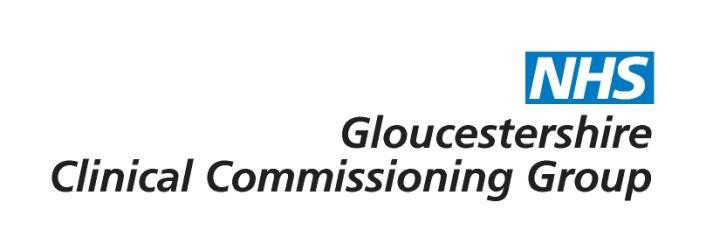 MANAGEMENT OF NON-SPECIFIC LOW BACK PAIN AND SCIATICA IN OVER 16sPolicy Statement:  Rationale:		Evidence base:Plain English Summary:Link to application form – PA for exemption group onlyFor further information please contact GLCCG.IFR@nhs.netConsultationPolicy sign off    Version ControlCommissioning decisionThe Clinical Commissioning Group will provide funding for people who meet the criteria within this policy.Date of publication19 /10/2018Policy review dateJune 2023ConsulteeDateLiving well with pain groupJuly 2018GP Membership  via MSK CPGVia MSK CPG Has the consultation included patient representatives?Yes (via ECCP membership)Reviewing BodyDate of reviewEffective Clinical Commissioning Policy Group21 June  2018Integrated Governance and Quality Committee18 Oct 2018Version NoType of ChangeDate Description of ChangeV0.01New policy19/10/2018Replacement of existing policies for medial branch blocks, radiofrequency denervation, epidural injections and facet joint injections. To align policy with NICE ng59 guidance. V0.02Repeat epidural and nerve root blocks to be included in the policyJan 2020Amendments not agreed by Executives, Policy not changed.  Review date changed to 2 years from the review to Jan 2022.V0.03EBI Wording addedMarch 2021Wording added around Lumbar radiofrequency facet joint denervation (RFD) into Policy Statement to bring in line with EBI policyV0.04Review dateJune 2022Review date changed to June 2023